KEMENTERIAN AGAMA REPUBLIK INDONESIA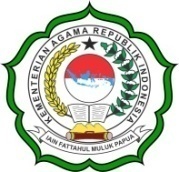 		IAIN FATTAHUL MULUK PAPUA	FAKULTAS SYARIAHJl. Merah Putih, Buper Waena, Distrik Heram, Kota Jayapura, Prov. Papuawebsite : www.iainfmpapua.ac.id I email : info@iainfmpapua.ac.id FORMULIR PENDAFTARAN YUDISIUMSaya yang bertanda tangan dibawah ini mohon didaftarkan sebagai peserta Yudisium tahun ................ dengan biodata sebagai berikut :Nama Lengkap	:NIM			:Tempat/Tgl. Lahir	:Fakultas / Prodi	:No. Telp / HP		:Judul Skripsi		:Pembimbing		:  1.			   2.Persyaratan		:Transkrip Nilai sementara yang ditandatangani oleh Dekan;Surat Keterangan Bebas Biaya Pendidikan;Surat Keterangan Bebas Pustaka;Menyerahkan Hardcopy dan Softcopy Skripsi, dan artikel jurnal ; Foto Copy KTP;Foto Copy Ijazah terakhir ;Pas photo hitam putih ukuran 3 x 4 cm - 4 lembar (Pas Photo Hitam Putih)							     Jayapura,   	                        202      Petugas Pendaftaran				     Pendaftar,(				)			    (				    )